    POLSKA PARAFIA 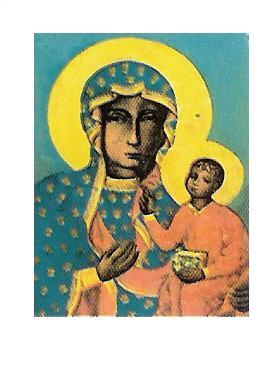 MATKI BOSKIEJ CZĘSTOCHOWSKIEJ W TROWBRIDGE                                                  26 CZERWCA 2022 NR 26Czytanie z Księgi 1 Krl 19,16b.19-21Pan mym dziedzictwem, moim przeznaczeniemCzytanie z Listu Ga 5,1.13-18Ewangelia według św. Łk 9,51-62Chrystus wyzwolił nas, abyśmy byli prawdziwie wolni i mogli służyć jedni drugim w miłości. Wyswobodził nas, abyśmy prowadzeni przez Ducha, miłowali się wzajemnie tak jak On nas umiłował. Żyjemy w Duchu Świętym, by kochać braci, bo całe prawo streszcza się i wypełnia w tym jednym nakazie, aby kochać jak Chrystus.INTENCJE MSZALNEO G Ł O S Z E N I A   26.06.2022W środę, 29 czerwca, przypada uroczystość Świętych Apostołów Piotra i Pawła. Święty Piotr został wybrany przez Jezusa na przewodnika Apostołów, Święty Paweł głosił Ewangelię wśród ludów pogańskich. Według tradycji obaj ponieśli śmierć męczeńską w Rzymie. Z tej okazji dzisiejsza druga składka będzie przeznaczona na potrzeby Stolicy Apostolskiej.Serdeczne Bóg zapłać wszystkim organizatorom oraz uczestnikom, Rodzinnego Festynu Parafialnego. Dochód uzyskany z festynu to £2800.W tym tygodniu przypada pierwszy, pierwszy piątek i pierwsza sobota miesiąca.  -w piątek: o godz. 17.30: katecheza przedchrzcielna, o 19.00 dodatkowa Msza św. i adoracja Najświętszego Sakramentu. -w sobotę: po porannej Mszy św. zmiana tajemnic różańcowych i spotkanie Koła Biblijnego, Msza św. z liturgii niedzielnej w Shepton Mallet o 16.30Polska Parafia w Slough organizuje „Kurs podstaw teologii cz. 1 dogmatyka”, który można też nazwać kursem katechistów parafialnych. Jeśli ktoś pragnie wziąć udział w tym kursie to proszę zgłosić się do mnie po szczegółowe informacje.Bezpłatna pomoc w wypełnianiu aplikacji między innymi takich jak: zatrudnienia, wnioski o zasiłki, wszelkie legalne formularze i sporządzanie życiorysu. Kontakt: Dr Simon Selby tel.: 07380288944. Pan Simon pełni godzinny dyżur w Polskim Klubie w niedzielę po Mszy św. porannej od 11.00-12.00. Biuro parafialne jest czynne: - we wtorki po Mszy świętej- od godz. 1930 – 2030 - piątek od godz. 930 – 1030                                                           W sytuacjach wyjątkowych proszę dzwonić: 07902886532W sobotę o godzinie 19.00 w TESCO COMMUNITY SPACE ROOM  w Trowbridge  BA14 7AQ odbywa się spotkanie Anonimowych Alkoholików. Meeting trwa 2 godz. i każdy może w nim wziąć udział. Osoby mające problemy z alkoholem oraz  współ-uzależnione, zapraszamy. Kontakt pod numerem telefonu 07849624647. Wszystkich, którzy chcą należeć do naszej Parafii - zapraszamy i prosimy o wypełnienie formularza przynależności do parafii oraz zwrócenie go duszpasterzowi.13  NIEDZIELAZWYKŁA26.06.2022ADORACJASOBOTA 25.0619.00 Trowbr.Dziękczynna za syna Mikołaja Zapotocznego z okazji 1 rocznicy urodzin -od rodziców13  NIEDZIELAZWYKŁA26.06.2022ADORACJA10.00O Boże błogosławieństwo wstawiennictwo Matki Najświętszej dla Kacpra Suszek z okazji 20 rocznicy urodzin -od rodziców i rodzeństwa13  NIEDZIELAZWYKŁA26.06.2022ADORACJA12.30BathDziękczynna w kolejną rocznicę ślubu Rodziny Panu Bogu wiadomej z prośbą o dalsze boże błogosławieństwo dla nich we wzrastaniu we wzajemnej miłości małżeńskiej -od rodzicówPoniedziałek 27.06.2022nie ma mszy świętejWtorek28.06.202219.00Dziękczynna za opiekę Bożej Opatrzności w trudnych przypadkach w pracy -od państwa Agnieszki i Pawła KrasnopolskichŚroda 29.06.2022 19.00Dziękczynna za męża Pawła - od żony i dzieci Czwartek30.06.20229.00Piątek01.07.20229.00+ Za zmarłego syna Andrzeja -od p. T. NurkowskiejPiątek01.07.202219.00Z podziękowaniem za obecność, dobroć i świadectwo życia z Bogiem z prośbą o potrzebne łaski dla Moniki i Piotra Chochorowskich oraz ich dzieci- od Anny i Macieja PrzetockichSobota02.07.20229.00+ Seweryn Skała w 5 rocznicę śmierci -od córki Renaty z rodziną14  NIEDZIELAZWYKŁA03.07.2022SOBOTA 02.0716.30 Shept. M14  NIEDZIELAZWYKŁA03.07.2022SOBOTA 02.0719.00 Trowbr.O łaskę zdrowia i uświęcenie cierpienia Maksia -od cioci Doroty z rodziną14  NIEDZIELAZWYKŁA03.07.202210.00Dziękczynna z prośbą o dalsze Boże błogosławieństwo z okazji 15 rocznicy ślubu Beaty i Norberta Fudeckich - od przyjaciół Marty i Andrzeja Godlewskich14  NIEDZIELAZWYKŁA03.07.202212.30BathO Boże błogosławieństwo dary Ducha Świętego dla nauczycieli uczniów rodziców i sympatyków polskiej szkoły sobotniej imienia Jana Pawła 2 w BathLokalna Polska Misja Katolicka6 Waterworks Road, BA14 0AL Trowbridgewww.parafiatrowbridge.co.uk     e-mail: zybala.z@wp.plDuszpasterz: ks. proboszcz Zbigniew Zybała: tel.: 01225  752930; kom: 07902886532PCM Registered Charity No 1119423KONTO PARAFII: PCM Trowbridge, Lloyds Bank, account number: 00623845; sort code: 30-94-57